a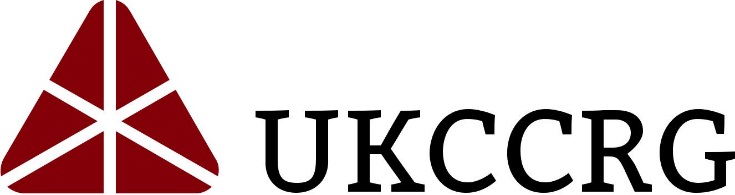 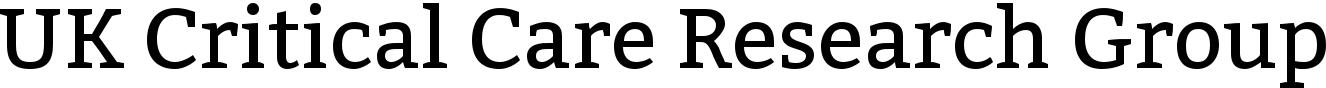 Provisional ProgrammeMonday 19th – Tuesday 20th September 2022John McIntyre Conference Centre, Pollock Halls, EdinburghMonday 19th SeptemberTuesday 20th September102308:30 - 09:20  Registration, tea/coffee08:30 - 09:20  Registration, tea/coffeeSession 1 (09.20- 10.30)Pentland Session 1 (09.20- 10.30)Pentland Introduction                                                          Chairs:Introduction                                                          Chairs:09:20	Welcome	Prof Michael Gillies 09:30	NIHR UpdateProf Paul Dark09:50	The Role of ICS, UKCCRG, and NSGProf Charlotte SummersDr Ben Creagh-BrownNew NSG Lead (TBA)10.20    Panel Discussion / Q&As10:30 - 11:00  Tea/coffee10:30 - 11:00  Tea/coffeeSession 2 (11.00- 12.50)PentlandSession 2 (11.00- 12.50)PentlandPlatform TrialsChairs: 11:00	Clinical Trials – What we learned during COVIDProf Kenny Baillie11:20	Introducing the TRAITS TrialProf Manu Shankar-Hari11:40   Introducing the SepTIC TrialProf Anthony Gordon12:00   12:20   Platform Trials – a statistician’s perspectiveDr Elizabeth Lorenzi12.40   Panel Discussion / Q&As12:50 - 13:50 Lunch12:50 - 13:50 LunchLunch Time sessions (13.15 - 13.45)Lunch Time sessions (13.15 - 13.45)Lunch Time sessions (13.15 - 13.45)Research / Investigator Meetings : Rooms TBCResearch / Investigator Meetings : Rooms TBCResearch / Investigator Meetings : Rooms TBC1. 2. 3.  4. 5.6.4. 5.6.Session 3  (13:50 – 14.50)Parallel SessionSession 3  (13:50 – 14.50)Parallel SessionSession 3  (13:50 – 14.50)Parallel SessionResearch ProposalsPentlandChairs:Research ProposalsPrestonfieldChairs:Research ProposalsPrestonfieldChairs:13.50-14.1013.50-14.1013.50-14.1014.10-14.3014.10-14.3014.10-14.3014.30-14.50 14.30-14.5014.30-14.5014:50 - 15.20 Tea/coffee 14:50 - 15.20 Tea/coffee 14:50 - 15.20 Tea/coffee Evening Session (17.15 - 17.45)Evening Session (17.15 - 17.45)Evening Session (17.15 - 17.45)Research / Investigator Meetings : Rooms TBCResearch / Investigator Meetings : Rooms TBCResearch / Investigator Meetings : Rooms TBC1.2. 1.2. 3.4.UKCCRF Wine Reception, Dinner and CeilidhSouth Hall, Pollock Halls 19.30 for 20.00Dress Smart/CasualBar Closes as 23:30Carriages at midnightUKCCRF Wine Reception, Dinner and CeilidhSouth Hall, Pollock Halls 19.30 for 20.00Dress Smart/CasualBar Closes as 23:30Carriages at midnightUKCCRF Wine Reception, Dinner and CeilidhSouth Hall, Pollock Halls 19.30 for 20.00Dress Smart/CasualBar Closes as 23:30Carriages at midnight08:30 - 09:00	Registration, tea/coffee08:30 - 09:00	Registration, tea/coffee08:30 - 09:00	Registration, tea/coffee08:30 - 09:00	Registration, tea/coffee			Session 5 (09:00 – 10:10)Pentland			Session 5 (09:00 – 10:10)Pentland			Session 5 (09:00 – 10:10)Pentland			Session 5 (09:00 – 10:10)PentlandAccessing Funding                                             Chairs:Accessing Funding                                             Chairs:Accessing Funding                                             Chairs:Accessing Funding                                             Chairs:09.00	Welcome to day 2 / Housekeeping09.00	Welcome to day 2 / Housekeeping09.00	Welcome to day 2 / HousekeepingProf Michael Gillies09:05	NIHR Efficacy and Mechanism Evaluation – Relevance to Critical Care09:05	NIHR Efficacy and Mechanism Evaluation – Relevance to Critical Care09:05	NIHR Efficacy and Mechanism Evaluation – Relevance to Critical CareProf Danny McAuley09.20    NIHR Health Services and Delivery Research - Relevance to Critical Care09.20    NIHR Health Services and Delivery Research - Relevance to Critical Care09.20    NIHR Health Services and Delivery Research - Relevance to Critical CareProf Kathy Rowan09.35    TBC09.35    TBC09.35    TBCTBC09.50    Panel discussion / Q&As 09.50    Panel discussion / Q&As 09.50    Panel discussion / Q&As 10:10 - 10.40 Tea/Coffee10:10 - 10.40 Tea/Coffee10:10 - 10.40 Tea/Coffee10:10 - 10.40 Tea/CoffeeSession 6 (10:40 – 12.00)Parallel SessionsSession 6 (10:40 – 12.00)Parallel SessionsSession 6 (10:40 – 12.00)Parallel SessionsSession 6 (10:40 – 12.00)Parallel SessionsResearch ProposalsPentlandChairs:Research ProposalsPrestonfieldChairs:Research ProposalsPrestonfieldChairs:Research ProposalsPrestonfieldChairs:10.40.- 11.0010.40.- 11.0010.40.- 11.0010.40.- 11.0011.00 - 11.2011.00 - 11.2011.00 - 11.2011.00 - 11.2011.20 - 11.4011.20 - 11.4011.20 - 11.4011.20 - 11.4011.40 - 12.0011.40 - 12.0011.40 - 12.0011.40 - 12.0012:00-13:00 Lunch12:00-13:00 Lunch12:00-13:00 Lunch12:00-13:00 LunchLunch Time sessions (12.30- 13.00)Lunch Time sessions (12.30- 13.00)Lunch Time sessions (12.30- 13.00)Lunch Time sessions (12.30- 13.00)Research / Investigator Meetings : Rooms TBCResearch / Investigator Meetings : Rooms TBCResearch / Investigator Meetings : Rooms TBCResearch / Investigator Meetings : Rooms TBC1. UK AHP/Nurses Network of Critical Care2. 1. UK AHP/Nurses Network of Critical Care2. 3.4.3.4.			Session 7 (13:00 – 14:10)Pentland			Session 7 (13:00 – 14:10)PentlandDiversity in Research                                             Chairs:Diversity in Research                                             Chairs:13:00	Gender Imbalance in ResearchDr Victoria Metaxa13:20	Equality, Diversity, and Inclusion in Critical Care ResearchDr Mandeep Phull13:40    Patient Involvement in Critical Care Trials – HRA PerspectiveMr Jim Elliott14.00    Panel discussion / Q&As Session 8 (14:10 – 15.10)Parallel SessionsSession 8 (14:10 – 15.10)Parallel SessionsSession 8 (14:10 – 15.10)Parallel SessionsResearch ProposalsPentlandChairs:Research ProposalsPrestonfieldChairs:Research ProposalsPrestonfieldChairs:14.10-14.3014.10-14.3014.10-14.3014.30-14.5014.30-14.5014.30-14.5014.50-15.1014.50-15.1014.50-15.1015.10 - 15.40  Tea/Coffee15.10 - 15.40  Tea/Coffee15.10 - 15.40  Tea/CoffeeSession 9 (15.40 - 16.40)PentlandSession 9 (15.40 - 16.40)PentlandSession 9 (15.40 - 16.40)PentlandCollaborative Acute Care ResearchCollaborative Acute Care Research   Chairs:15:40	 AHP led research15:40	 AHP led researchDr Bronwen Connelly15.55	 Trauma and Emergency Care15.55	 Trauma and Emergency CareProf Alasdair Gray16.10	 Perioperative Medicine16.10	 Perioperative MedicineDr Joyce Yeung16.25    Panel Discussion / Q&As16.25    Panel Discussion / Q&As16.30    Close of meeting / Handover to 2023 16.30    Close of meeting / Handover to 2023 Prof Michael Gillies